UNIVERSIDADE DE SÃO PAULOESCOLA SUPERIOR DE AGRICULTURA "LUIZ DE QUEIROZ" 0110113 - INTRODUÇÃO À ENGENHARIA AGRONÔMICA Relatório das Atividades de Medições da Altura da Planta e Espiga do Milho 2019O milho (Zea mays L.) é uma espécie vegetal originária da América Central (região do México) e amplamente utilizada para alimentação humana e animal, produção de biocombustíveis, dentre diversos outros subprodutos. Considerada uma planta predominantemente alógama (acima de 95% de polinização cruzada), seus grãos se destacam por conterem alto teor de carboidratos, representando uma das maiores commodities agrícolas e o cereal mais cultivado do mundo. Dentre os diversos países produtores de milho, o Brasil, Estados Unidos e China situam-se como os maiores produtores e exportadores do mundo.Como consequência do processo extensivo de cultivo e longo período de domesticação e melhoramento genético, o milho pode ser cultivado em diversos ambientes com características distintas, sendo altamente responsivo ao emprego de tecnologias e também facilmente adaptado ao consórcio/sucessão/rotação com outras culturas. No Brasil, a cultura do milho é amplamente utilizada em sucessão ao cultivo da soja, no período conhecido como "safrinha". A sucessão associada ao plantio direto traz diversas vantagens, como a manutenção da cobertura, estrutura e do teor de matéria orgânica no solo, aproveitamento da fixação biológica do nitrogênio promovida pelas bactérias do gênero Rhizobium nos nódulos das raízes da soja, melhor aproveitamento da área agrícola, maiores retornos financeiros, dentre outros benefícios. Para possibilitar a sucessão, é comum o emprego de cultivares pertencentes à classe precoce (ou superprecoce),  permitindo melhor aproveitamento do período chuvoso e com temperaturas elevadas.Devido à grande variabilidade genética existente na espécie, é possível observar desde plantas anãs até plantas com mais de três metros de altura. O mesmo é válido para a altura de inserção da espiga e outras características de importância para a produção. A altura de plantas e altura da inserção da espiga, dentre outras características, estão altamente correlacionadas com a pré-disposição das cultivares ao acamamento, em decorrência da redução da relação entre inserção da espiga e altura de plantas e, consequentemente, elevando o centro de gravidade da planta. O acamamento também pode ser agravado com a alta incidência de pragas, doenças, ventos fortes e chuva.Frente ao exposto, os agricultores estão sempre em busca de cultivares que apresentem, além de ótimo desempenho agronômico, porte baixo e baixa altura de inserção da espiga para a produção de grãos, reduzindo desta forma a possibilidade de acamamento e consequentemente as perdas durante o processo produtivo. Estas mesmas características são determinantes na regulagemcorreta da plataforma durante a atividade de colheita, onde também se mostra importante a homogeneidade da altura de plantas e da altura de inserção das espigas. Neste aspecto, os híbridos simples de milho são alternativas muito interessantes, pois além de serem superiores agronomicamente devido à heterose (vigor híbrido), apresentam perfeita uniformidade genética e, consequentemente, maior uniformidade em campo.Atividade nº 3 - Altura das plantas e altura da inserção das espigas de milhoA terceira atividade foi realizada pelos alunos da disciplina "Introdução à Engenharia Agronômica", entre os dias 23 e 25 de abril de 2019, no campo de milho do Departamento de Genética. Durante a realização desta atividade, os alunos ingressantes fizeram um trabalho individual baseado em dados coletados em linhas de  lineares de milho. Cada aluno foi responsável por contar o número de plantas, medir a altura das plantas e a altura da inserção das espigas de todas as plantas presentes em sua respectiva linha. Os dados foram tabulados e estão presentes na Tabela 1 (anexo).Algumas análises exploratórias podem ser feitas à partir destes dados. Na Figura 1  é possível observar a distribuição e a frequência das observações para cada característica. Podemos observar que houve grande variação para ambas as características, mesmo considerando que a cultivar utilizada é um híbrido simples (uniformidade genética) e todas as linhas foram plantadas no mesmo diia e sob as mesmas condições. Este fato é esperado devido à ausência de controle completo sobre diversos fatores, como possíveis diferenças de adubação, umidade, incidência de pragas, doenças e plantas invasoras, incidência de luz solar, competição entre plantas, compactação do solo, dentre outros. Também é possível observar que alguns dados contiveram erros de anotação ou mensuração, o que é esperado em experimentos conduzidos  observamos a ausência de alguns dados devido à perda de plantas nas linhas ou ausência de mensuração (alunos faltantes).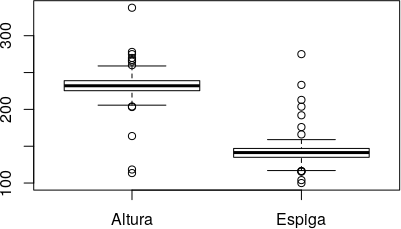 Figura 1 - Boxplots dos dados coletados pelos alunos ingressantes.Foram calculadas a média do número de plantas (24,54 plantas), a média da altura de plantas () e a média da altura de inserção da espiga () considerando todas as observações. Também foi calculada a correlação entre a altura de plantas e a altura da inserção da espiga, cujo valor foi de -0,19 (estatisticamente não-significativo). A Figura 2 contém as intersecções para ambas as características e, devido à ausência de correlação entre elas, não é possível identificar nenhum padrão de associação.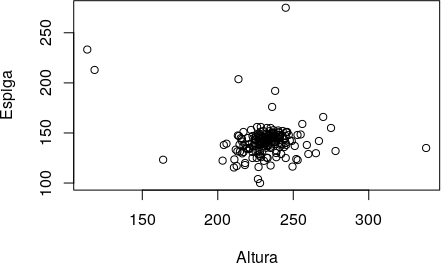 Figura 2 - Ausência de correlação entre as características.Em outros trabalhos presentes na literatura, foram observadas correlações de grande magnitude entre altura de inserção das espigas e altura de plantas. Entretanto, na mesma Figura 2 também é possível observar a existência de inconsistências nos dados, como alturas de inserção das espigas maiores do que as alturas de plantas, o que é um fenômeno biologicamente impossível de acontecer. Este fato somado aos demais supracitados podem ter contribuído para a grande variação observada nos dados e, muito provavelmente, para a ausência de correlação entre as observações.Tabela 1 – Dados coletados pelos alunos ingressantes: número de plantas (# Plantas), altura médiaPereiraGonsalezBertanhaMelloArrudaSakamotoMeloOliveira SouzaMandro ArndtQueiroz NetoLaura Galvan Nuevo	57	25	214	147	Julia Caroline Paulino de Mattos daSilva165	25	232,5	155Leonardo de Freitas Cordeiro	58	21	235	135	Julia Chiavegato Barros	166	26	242	129Leonardo Gil Viodres	59	24	232,12	135,2	Juliano Oliveira Pereira	167	24	241	146Leticia Thomaz Cipriani	60	29	245	140	Karoline Santos Armando	168	25	228	139Liandra Spironello	61	20	229,25	141,6	Lais Leite da Silva	169	---	---	---Lissandra Thiemy Tornisielo	62	23	225,8	125,1	Laura Lariza Polizel	170	27	228	129Lucas Lemos de Melo Beraldo	63	27	238,7	130	Leonardo Leite Ferreira	171	---	---	---Lucas Lorena Godoy	64	19	243,95    143,42	Leticia Mijolaro Sartori	172	29	267	142Lucas Machado Barbosa Farias BuenoLucas Melotto Romero de Oliveira65	22	226,38	131,9	Lorenzo Cavalcante Cracco	173	24	229	14766	---	---	---	Lucas Coan Perez	174	27	221	135Lucas Silva dos Santos	67	21	236,9	152,8	Lucas Henrique Amaro da Silva	175	27	247	148Luiz Felipe Cruz Silva Fortes	68	25	239,92	147,8	Lucia Cardoso Moron Rodrigues	176	---	---	---Luiz Fernando da Silva Nascimento69	23	229	141	Luiz Henrique Quecine Grande	177	22	228	139Marcelo Massarelli Hidalgo	70	25	225	132	Maira Pereira Kanegae	178	24	229,9	136,7Marcos Vinicius Amato da Cruz	71	30	240,17	150,6	Marco Antonio Capelletto	179	20	228,1    140,65Marcus Vinicius Elias Carreira	72	26	227,1	145,3	Marcos Veldt de Wit	180	24	245	125Mariana Costa Pereira	73	22	224,5	140,1	Maria Antonia Silva Malheiros	181	24	233,25 141,37Mariana Mayumi Drudi Higashi	74	27	213,3	147,5	Maria Eduarda de Marco	182	23	241	146Marina Caixeta Consonni	75	25	231,8	145,88	Mateus Silveira Vitti	183	---	---	---Marina Dantas Lopes Fonseca e Silva76	26	241	136	Matheus de Goes Domingues	184	24	278	132Mateus Previatti	77	22	211,9	133,4	Matheus de Jesus Morais	185	29	225	137Matheus Gianoni Jerônimo	78	26	238,8	125,8	Matheus de Sa Altariugio	186	27	225,3 146,07Matheus Gomes Elias	79	26	118,4	212,9	Matheus Lobo Bueno	187	---	---	---Mayara Sartori	80	24	234	145	Matheus Simoes Guirelli	188	24	236	141Murilo Folene Aires	81	24	233,16    142,45	Miguel Angelo Cyrillo Narbot	189	26	223	131Murilo Januario Lilli	82	26	237	147	Murilo Batista de Carvalho	190	24	260	129Natalia Aparecida Aguiar	83	19	240	145	Murilo Cotrim Dias	191	28	228	140Nathalia Jeronymo	84	25	235,88    146,52	Murilo Henrique do Nascimento	192	24	221	134Olavo Silva Braga	85	23	245,3	138,08	Murilo Vinicius Duarte	193	23	229	142Oscar Mario Adett Zamora Paz	86	---		---	---	Nathalia Rizzato da Silva	194	24	225,41 147,5 Paula Scolar da Silva	87	24	245,29    151,04	Nicolas Paim Patricio	195	27		227,1 138,05Paulo Augusto Gradiz do Nascimento88	22	205,77    139,32	Noa Leo Martelleto	196	25	223	125Paulo Cesar de Campos	89	28	230	145	Paula Tocalino Morabito	197	26	221	135Pedro Henrico C V Correa Fernandes90	23	252,9	122,9	Pedro Gijsbertus van Melis	198	27	228	144Pedro Maroun Roel	91	16	214,68    131,37	Pedro Maffessoni Bueno	199	24	231,25 140,25Pedro Massula de Melo Campos	92	31	223,5	144,5	Pedro Terra da Paz	200	24	217	131Pedro Mendonca de Barros Hausknecht93	---	---	---	Priscila Yukari Takaki	201	25	238,48 142,6Pedro Vitor Matos Camargo	94	18	228,83    140,72	Rebecca Marques Martins Lima deOliveira202	19	240	148Rafael Aguiar Azevedo	95	25	234,1	151,8	Rodrigo Thomaz de Lima	203	26	252,8    147,99Rafael Marinho Anitablian	96	---	---	---	Romulo Oliva de Araujo	204	22	225,4	143,8Regina Cacioli Pacheco	97	28	236,5	150,3	Ryan Roberto Lobo	205	26	214,42   138,34Roselena Sestari	98	24	238	138,8	Samuel Domingos Vilela	206	26	233	137Thais de Oliveira Lopes	99	21	210,7	115,5	Stefany Correa Rocha	207	22	229,5 131,81Thiago Cesar Machuca	100	17	235,47    138,52	Thaynara Paolla da Silva Freitas	208	23	226,6	104Thiago Cunha Montechiesi	101	---		---		---	Theodora Laviaguerre Land	209	---		---	--- Tiago Milani Martins	102	13	218,12	120	Thiago Almeida Bueno	210	24	236,7 145,95Victor Gulgueira Fernandes da Silva103	23	228	127	Thiago de Andrade Flabis Dias	211	28	217	137Victória Sato Pedral	104	28	251	137	Thiago Negrini Pedro	212	25	231,88 149,08Vinicius Santos Rubiano	105	26	247,7	142,5	Wharlhey de Cassia Nunes	213	25	235	147Vinicius Yuji Mendes da Silva	106	---		---		---	Ygor Felipe Guilarducci de Lima	214	28	233,04 144,25 Vitor Lambertus Lima van Ham	107	22	224,5	140,1Willian Issamu Oka Zenke	108	24	218,2	138,5